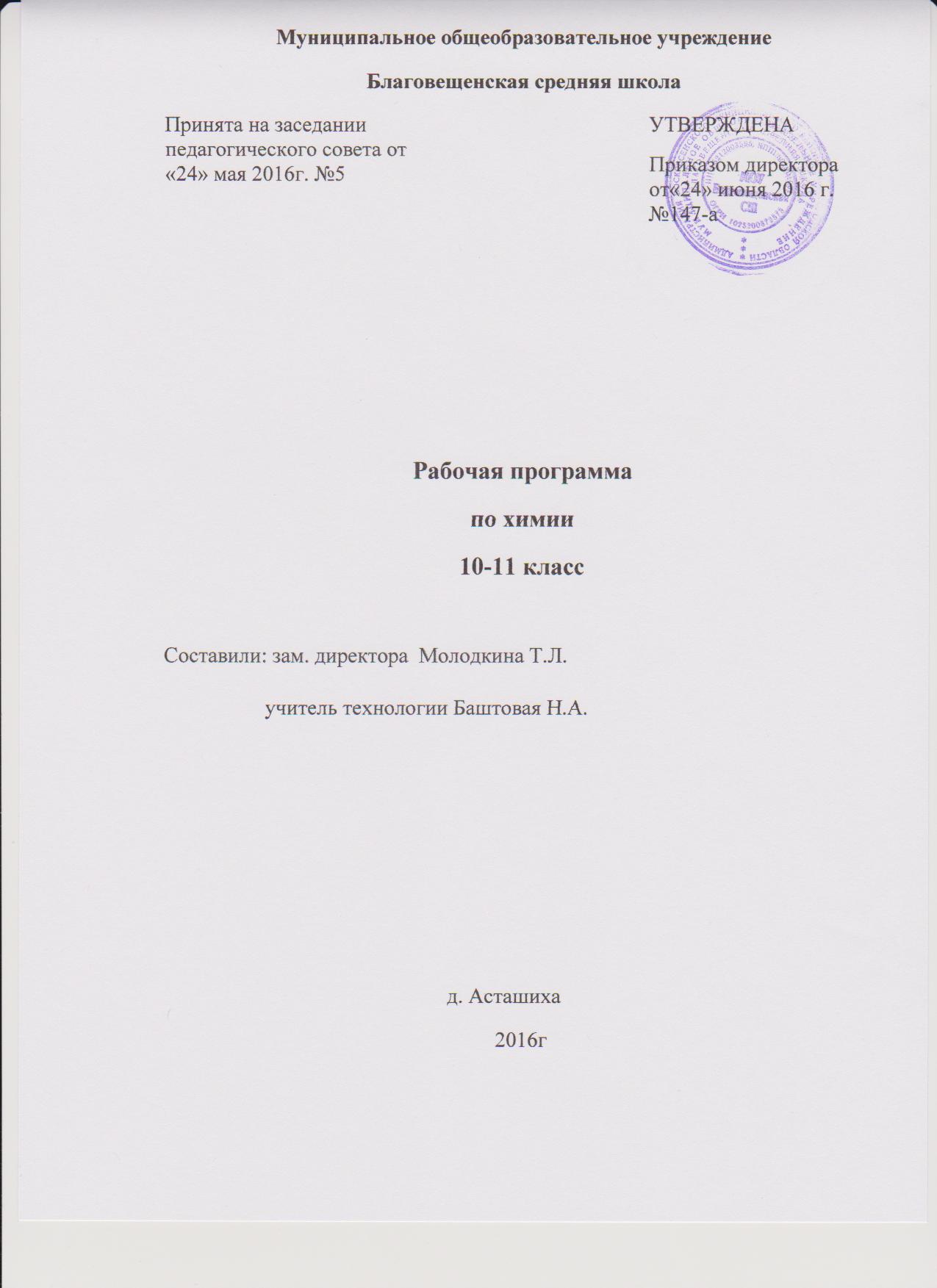 Пояснительная запискаРабочая программа по химии составлена на основе федерального компонента государственного образовательного стандарта основного общего образования на базовом уровне, на основе примерной программы по химии для основной школы курса химии для 8-11 классов О.С. Габриеляна. Рабочая программа предназначена для изучения химии в 10-11 классе средней общеобразовательной школы по учебнику О.С. Габриеляна «Химия. 10 класс. Базовый уровень» - М.: «Дрофа», 2012 и по учебнику О.С. Габриеляна «Химия. 11 класс. Базовый уровень» - М.: «Дрофа», 2012. Цели изучения курса:Изучение химии в старшей школе на базовом уровне направлено на достижение следующих целей:освоение знаний о химической составляющей естественнонаучной картины мира, важнейших химических понятиях, законах и теориях;овладение умениями применять полученные знания для объяснения разнообразных химических явлений и свойств веществ, оценки роли химии в развитии современных технологий и получении новых материалов;развитие познавательных интересов и интеллектуальных способностей в процессе самостоятельного приобретения химических знаний с использованием различных источников информации, в том числе компьютерных;воспитание убежденности в позитивной роли химии в жизни современного общества, необходимости химически грамотного отношения к своему здоровью и окружающей среде;применение полученных знаний и умений для безопасного использования веществ и материалов в быту, сельском хозяйстве и на производстве, решения практических задач в повседневной жизни, предупреждения явлений, наносящих вред здоровью человека и окружающей среде. В соответствии с федеральным базисным учебным планом для среднего (полного) общего образования и в соответствии с учебным планом программа рассчитана на преподавание курса химии в 10 классе и в 11 классе в объеме 1 час в неделю. Программа рассчитана на 34 час (1 час в неделю).Содержание рабочей программы10 КЛАСС (1 ч в неделю; всего 34ч)Введение (1)Предмет органической химии. Сравнение органических соединений с неорганическими.Природные, искусственные и синтетические органические соединения.Тема 1. Теория строения органических веществ (2 ч)Валентность. Химическое строение Порядок соединения атомов в молекуле согласно их валентности. Основные положения теории химического строения органических соединений. Понятие о гомологии и гомологах, изомерии и изомерах. Химические формулы и модели молекул в органической химии Демонстрации. Модели молекул гомологов и изомеров органических соединений.Тема 2. Углеводороды и их природные источники (9 ч)Природный газ. Алканы, Природный газ как топливо. Преимущества природного газаперед другими видами топлива. Состав природного газа.Алканы: гомологический ряд, изомерия и номенклатура алканов. Химические свойства алканов (на примере метана и этана): горение, замещение, разложение и дегидрирование. Применение алканов на основе свойств.Алкены. Этилен, его получение (дегидрированием этана и дегидратацией этанола). Химические свойства этилена: горение, качественные реакции (обесцвечивание бромной воды и раствора перманганата калия), гидратация, полимеризация. Полиэтилен, его свойства и применение. Применение этилена на основе свойств.Алкадиены и каучук и. Понятие об алкадиенах как углеводородах с двумя двойными связями. Химические свойства бутадиена-1,3 и изопрена: обесцвечивание бромной воды и полимеризация в каучуки. Резина.Алкины. Ацетилен, его получение пиролизом метана и карбидным способом. Химические свойства ацетилена: горение, обесцвечивание бромной воды, присоединение хлороводорода и гидратация. Применение ацетилена на основе свойств. Реакция полимеризации винилхлорида. Поливинилхлорид и его применение.Бензол. Получение бензола из гексана и ацетилена. Химические свойства бензола: горение, галогенирование, нитрование. Применение бензола на основе свойств.Нефть. Состав и переработка нефти. Нефтепродукты. Бензин и понятие об октановом числе.Демонстрации.Коллекция образцов нефти и нефтепродуктов.Лабораторные опыты.Ознакомление с коллекцией «Нефть и продукты ее переработки».Тема 3. Кислородсодержащие органические соединения и их нахождение в живой природе (10ч)Спирты. Получение этанола брожением глюкозы и гидратацией этилена. Гидроксильная группа как функциональная. Химические свойства этанола. Применение этанола на основе свойств. Алкоголизм, его последствия и предупреждение. Понятие о предельных многоатомных спиртах. Глицерин как представитель многоатомных спиртов. Качественная реакция на многоатомные спирты. Применение глицерина.Каменный уголь. Фенол. Коксохимическое производство и его продукция. Получение фенола коксованием каменного угля. Взаимное влияние атомов в молекуле фенола: взаимодействие с гидроксидом натрия и азотной кислотой. Поликонденсация фенола с формальдегидом в фенолоформальдегидную смолу. Применение фенола на основе свойств.Альдегиды. Получение альдегидов окислением соответствующих спиртов. Химические свойства альдегидов: окисление в соответствующую кислоту и восстановление в соответствующий спирт. Применение формальдегида и ацетальдегида на основе свойств.Карбоновые кислоты. Получение карбоновых кислот окислением альдегидов. Химические свойства уксусной кислоты: общие свойства с неорганическими кислотами и реакция этерификации. Применение уксусной кислоты на основе свойств.Сложные эфиры и жиры. Получение сложных эфиров реакцией этерификации. Сложные эфиры в природе, их значение. Применение сложных эфиров на основе свойств. Жиры как сложные эфиры. Химические свойства жиров: гидролиз (омыление) и гидрирование жидких жиров. Применение жиров на основе свойств.Углеводы. Углеводы, их классификация: моносахариды (глюкоза), дисахариды (сахароза) и полисахариды (крахмал и целлюлоза). Значение углеводов в живой природе и в жизни человека. Глюкоза — вещество с двойственной функцией — альдегидоспирт. Химические свойства глюкозы: окисление в глюконовую кислоту, восстановление в сорбит, брожение (молочнокислое и спиртовое). Применение глюкозы на основе свойств. Дисахариды и полисахариды. Понятие о реакциях поликонденсации и гидролиза на примере взаимопревращений: глюкоза - полисахарид.Демонстрации.Качественная реакция на многоатомные спирты, реакция «серебряного зеркала» альдегидов и глюкозы. Окисление альдегидов и глюкозы в кислоты с помощью гидроксида меди (II).Тема 4. Азотсодержащие соединения и их нахождение в живой природе (6ч)Амины. Понятие об аминах. Применение анилина на основе свойств. Получение ароматического амина – анилина из нитробензола.Аминокислоты. Получение аминокислот из карбоновых кислот и гидролизом белков. Химические свойства аминокислот как амфотерных органических соединений: взаимодействие со щелочами, кислотами и друг с другом (реакция поликонденсации). Пептидная связь и полипептиды. Применение аминокислот на основе свойств.Белки. Получение белков реакцией поликонденсации аминокислот. Первичная, вторичная и третичная структуры белков. Химические свойства белков: горение, денатурация, гидролиз и цветные реакции. Биохимические функции белков.Нуклеиновые кислоты. Синтез нуклеиновых кислот в клетке из нуклеотидов. Общий план строения нуклеотида. Сравнение строения и функций РНК и ДНК. Роль нуклеиновых кислот в хранении и передаче наследственной информации. Понятие о биотехнологии и генной инженерии.Демонстрации.Растворение и осаждение белков. Цветные реакции белков: ксантопротеиновая и биуретовая.Лабораторные опыты. Свойства белков.Практическая работа № 1. Идентификация органических соединений.Тема 5. Биологически активные органические соединения (3ч)Ферменты. Ферменты как биологические катализаторы белковой природы. Особенности функционирования ферментов. Роль ферментов в жизнедеятельности живых организмов и народном хозяйстве.Витамины. Понятие о витаминах. Нарушения, связанные с витаминами: авитаминозы, гиповитаминозы и гипервитаминозы.Гормоны. Понятие о гормонах как гуморальных регуляторах жизнедеятельности живых организмов. Инсулин и адреналин как представители гормонов. Профилактика сахарного диабета.Лекарства. Наркотические вещества. Наркомания, борьба с ней и профилактика.Демонстрации. Разложение пероксида водорода каталазой сырого мяса и сырого картофеля.Тема 6. Искусственные и синтетические полимеры (3 ч)Искусственные полимеры. Получение искусственных полимеров, как продуктовхимической модификации природного полимерного сырья. Искусственные волокна (ацетатный шелк, вискоза), их свойства и применение.Синтетические полимеры. Получение синтетических полимеров реакциями полимеризации и поликонденсации. Структура полимеров: линейная, разветвленная и пространственная. Представители синтетических пластмасс: полиэтилен низкого и высокого давления, полипропилен и поливинилхлорид. Синтетические волокна: лавсан, нитрон и капрон.Итоговая контрольная работа.Демонстрации. Коллекция пластмасс и изделий из них. Коллекции искусственных и синтетических волокон и изделий из них.Тематическое планирование 10 класс.Содержание рабочей программы11 КЛАСС (1 ч в неделю; всего 34ч)Тема 1. Строение атома и периодический закон Д. И.Менделеева (3ч)Основные сведения о строении атома. Ядро: протоны и нейтроны. Изотопы. Электроны. Электронная оболочка. Энергетический уровень. Особенности строения электронных оболочек атомов элементов 4-го и 5-го периодов периодической системы Д. И. Менделеева (переходных элементов). Понятие об орбиталях. s- и р-орбитали. Электронные  конфигурации  атомов  химических  элементов. Периодический закон Д.И. Менделеева в свете учения о строении атома. Открытие Д. И. Менделеевым периодического закона. Периодическая система химических элементов Д. И. Менделеева - графическое отображение периодического закона. Физический смысл порядкового номера элемента, номера периода и номера группы. Валентные электроны. Причины изменения свойств элементов в периодах и группах  (главных  подгруппах). Положение водорода в периодической системе. Значение периодического закона и периодической системы химических элементов Д. И. Менделеева для развития науки и понимания  химической  картины  мира.Демонстрации. Различные формы периодической системы химических элементов Д. И. Менделеева.Лабораторный опыт. 1. Конструирование периодической таблицы элементов с использованием карточек.Тема 2 . Строение вещества (14ч)Ионная химическая связь. Катионы и анионы. Классификация ионов. Ионные кристаллические решетки. Свойства веществ с этим типом кристаллических решеток.Ковалентная химическая связь. Электроотрицательность. Полярная и неполярная ковалентные связи. Диполь. Полярность связи и полярность молекулы. Обменный и донорно-акцепторный механизмы образования ковалентной связи. Молекулярные и атомные кристаллические решетки. Свойства веществ с этими типами кристаллических решеток.Металлическая химическая связь. Особенности строения атомов металлов. Металлическая химическая связь и металлическая кристаллическая решетка. Свойства веществ с этим типом  связи.Водородная химическая связь. Межмолекулярная и внутримолекулярная водородная связь. Значение водородной связи для организации структур биополимеров. Полимеры.Газообразное состояние вещества. Три агрегатных состояния воды.Твердое состояние вещества. Аморфные твердые вещества в природе и в жизни человека, их значение и применение. Кристаллическое строение вещества.Дисперсные системы. Понятие о дисперсных системах. Дисперсная фаза и дисперсионная среда. Классификация дисперсных систем в зависимости от агрегатного состояния дисперсной среды и дисперсионной фазы. Грубодисперсные системы: эмульсии, суспензии, аэрозоли. Тонкодисперсные системы: гели и золи.  Состав вещества и смесей. Вещества молекулярного и немолекулярного строения. Закон постоянства состава веществ. Причины многообразия веществ.Демонстрации. Модель кристаллической решетки хлорида натрия. Модель молекулы ДНК. Образцы пластмасс (фенолоформальдегидные, полиуретан, полиэтилен, полипропилен, поливинилхлорид) и изделия из них. Образцы волокон (шерсть, шелк, ацетатное волокно, капрон, лавсан, нейлон) и изделия из них. Модель молярного объема газов. Три агрегатных состояния воды. Образцы накипи в чайнике и трубах центрального отопления. Лабораторные опыты. 2. Определение типа кристаллической решетки вещества и описание его свойств. 3. Ознакомление с коллекцией полимеров: пластмасс и волокон и изделия из них.Тема 3. Химические реакции (8ч)Реакции, идущие без изменения состава веществ. Аллотропия и аллотропные видоизменения.Причины аллотропии на примере модификаций кислорода, углерода и фосфора. Озон, егобиологическая  роль.  Изомеры  и  изомерия.Реакции, идущие с изменение состава вещества. Реакции соединения, разложения, замещения и обмена в неорганической и органической химии. Реакции экзо- и эндотермические. Тепловой эффект химической реакции и термохимические уравнения. Реакции  горения,  как  частный  случай  экзотермических реакций.Скорость химической реакции. Зависимость скорости химической реакции от природы реагирующих  веществ,  концентрации,  температуры,  площади  поверхности соприкосновения и катализатора. Реакции гомо- и гетерогенные. Понятие о катализе и катализаторах.  Ферменты  как  биологические  катализаторы,  особенности  их функционирования.Обратимость химических реакций. Необратимые и обратимые химические реакции. Состояние химического равновесия для обратимых химических реакций. Способы смещения химического равновесия на примере синтеза аммиака. Понятие об основных научных принципах производства на примере синтеза аммиака или серной кислоты.Роль воды в химической реакции. Истинные растворы. Растворимость и классификация веществ по этому признаку: растворимые, малорастворимые и нерастворимые вещества.Электролиты и неэлектролиты. Электролитическая диссоциация. Кислоты, основания и соли  с  точки  зрения  теории  электролитической  диссоциации.Химические свойства воды; взаимодействие с металлами, основными и кислотными оксидами, разложение и образование кристаллогидратов. Реакции гидратации в органической  химии.Гидролиз органических и неорганических соединений. Необратимый гидролиз. Обратимый гидролиз солей. Гидролиз органических соединений и его практическое значение для получения гидролизного спирта и мыла. Биологическая роль гидролиза в пластическом и энергетическом  обмене  веществ  и  энергии  в  клетке.Окислительно–восстановительные реакции. Степень окисления. Определение степени окисления по формуле соединения. Понятие об окислительно-восстановительных реакциях.  Окисление  и  восстановление,  окислитель  и  восстановитель.Электролиз. Электролиз как окислительно-восстановительный процесс. Электролиз расплавов и растворов на примере хлорида натрия. Практическое применение электролиза. Электролитическое  получение  алюминия.Демонстрации. Модели молекул н-бутана и изобутана. Зависимость скорости реакции от природы веществ на примере взаимодействия растворов различных кислот одинаковой концентрации с одинаковыми гранулами цинка и взаимодействия одинаковых кусочков разных металлов (магния, цинка, железа) с соляной кислотой. Взаимодействие растворов серной кислоты с растворами тиосульфата натрия различной концентрации и температуры. Разложение пероксида водорода с помощью катализатора (оксида марганца (IV)) и каталазы сырого мяса и сырого картофеля. Примеры необратимых реакций, идущих с образованием осадка, газа или воды. Взаимодействие лития и натрия с водой. Гидролиз карбонатов щелочных металлов и нитратов цинка или свинца (II). Простейшие окислительно-восстановительные реакции; взаимодействие цинка с соляной кислотой и железа  с  раствором  сульфата  меди  (II).Лабораторные опыты. 7. Реакция замещения меди железом в растворе медного купороса. 8. Реакции, идущие с образованием осадка, газа и воды. 9. Получение кислорода разложением пероксида водорода с помощью оксида марганца (IV) и каталазы сырого картофеля. 10. Получение водорода взаимодействием кислоты с цинком. 11. Различные случаи гидролиза солей.Тема 4. Вещества и их свойства (9ч).Металлы. Взаимодействие металлов с неметаллами (хлором, серой и кислородом). Взаимодействие щелочных и щелочноземельных металлов с водой. Электрохимический  ряд напряжений металлов. Взаимодействие металлов с растворами кислот и солей. Алюминотермия.  Взаимодействие  натрия  с  этанолом  и  фенолом. Коррозия металлов. Понятие о химической и электрохимической коррозии металлов. Способы защиты металлов от коррозии. Общие способы получения металлов. Электролиз.Неметаллы.  Сравнительная  характеристика  галогенов  как  наиболее  типичных представителей неметаллов. Окислительные свойства неметаллов (взаимодействие с металлами и водородом). Восстановительные свойства неметаллов (взаимодействие с более электроотрицательными неметаллами и сложными веществами-окислителями).Кислоты неорганические и органические. Классификация кислот. Химические свойства кислот: взаимодействие с металлами, оксидами металлов, гидроксидами металлов, солями, спиртами (реакция этерификации). Особые свойства азотной и концентрированной серной кислоты.Основания неорганические и органические. Основания, их классификация. Химические свойства оснований: взаимодействие с кислотами, кислотными оксидами и солями. Разложение нерастворимых оснований.Соли. Классификация солей: средние, кислые и основные. Химические свойства солей: взаимодействие с кислотами, щелочами, металлами и солями. Представители солей и их значение. Хлорид натрия, карбонат кальция, фосфат кальция (средние соли); гидрокарбонаты натрия и аммония (кислые соли); гидроксокарбонат меди (II) – малахит (основная соль).Качественные реакции на хлорид-, сульфат-, и карбонат-анионы, катион аммония,катионы железа (II) и (III).Генетическая связь между классами неорганических и органических соединений. Понятие о генетической связи и генетических рядах. Генетический ряд металла. Генетический ряд неметалла. Особенности генетического ряда в органической химии.Практическая работа №2 «Идентификация неорганических и органических соединений».Итоговая контрольная работа.Демонстрации. Коллекция образцов металлов. Взаимодействие меди с концентрированной азотной кислотой. Результаты коррозии металлов в зависимости от условий ее протекания. Коллекция образцов неметаллов. Разбавление концентрированной серной кислоты. Взаимодействие концентрированной серной кислоты с сахаром, целлюлозой и медью. Гашение соды уксусом. Качественные реакции на катионы и анионы.Лабораторные опыты. 12. Испытание растворов кислот, оснований и солей индикаторами. 13. Взаимодействие соляной кислоты и раствора уксусной кислоты с металлами. 14. Взаимодействие соляной кислоты с основаниями. 15. Взаимодействие соляной кислоты с солями. 16. Получение и свойства нерастворимых оснований. 17. Гидролиз хлоридов иацетатов щелочных металлов. 18. Ознакомление с коллекциями: а) металлов; б)неметаллов; в) кислот; г) оснований.Тематическое планирование 11класс.Ожидаемые разультаты.В результате изучения химии на базовом уровне ученик должензнать / пониматьважнейшие химические понятия: вещество, химический элемент, атом, молекула, относительные атомная и молекулярная массы, ион, аллотропия, изотопы, химическая связь, электроотрицательность, валентность, степень окисления, моль, молярная масса, молярный объем, вещества молекулярного и немолекулярного строения, растворы, электролит и неэлектролит, электролитическая диссоциация, окислитель и восстановитель, окисление и восстановление, тепловой эффект реакции,  скорость  химической  реакции,  катализ,  химическое  равновесие, углеродный скелет, функциональная группа, изомерия, гомология; основные законы химии: сохранения массы веществ, постоянства состава, периодический закон; основные  теории  химии:  химической  связи,  электролитической диссоциации, строения органических соединений; важнейшие вещества и материалы: основные металлы и сплавы; серная, соляная, азотная и уксусная кислоты; щелочи, аммиак, минеральные удобрения, метан, этилен, ацетилен, бензол, этанол, жиры, мыла, глюкоза, сахароза, крахмал, клетчатка, белки, искусственные и синтетические волокна, каучуки, пластмассы;уметьназывать  изученные  вещества  по  «тривиальной»  или  международной номенклатуре;определять: валентность и степень окисления химических элементов, тип химической связи в соединениях, заряд иона, характер среды в водных растворах неорганических соединений, окислитель и восстановитель, принадлежность веществ к различным классам органических соединений;характеризовать: элементы малых периодов по их положению в периодической системе Д.И.Менделеева; общие химические свойства металлов, неметаллов, основных классов неорганических и органических соединений; строение и химические свойства изученных органических соединений;объяснять: зависимость свойств веществ от их состава и строения; природу химической связи (ионной, ковалентной, металлической), зависимость скорости химической реакции и положения химического равновесия от различных факторов; выполнять  химический  эксперимент  по  распознаванию  важнейших неорганических и органических веществ; проводить самостоятельный поиск химической информации с использованием различных источников (научно-популярных изданий, компьютерных баз данных, ресурсов Интернета); использовать компьютерные технологии для обработки и передачи химической информации и ее представления в различных формах; использовать приобретенные знания и умения в практической деятельности и повседневной жизни для:объяснения химических явлений, происходящих в природе, быту и на производстве; определения возможности протекания химических превращений в различных условиях и оценки их последствий; экологически грамотного поведения в окружающей среде; оценки влияния химического загрязнения окружающей среды на организм человека и другие живые организмы; безопасного обращения с горючими и токсичными веществами, лабораторным оборудованием; приготовления растворов заданной концентрации в быту и на производстве; критической оценки достоверности химической информации, поступающей из разных источников.Оценка устного ответа1. Отметка «5»:ответ полный и правильный на основании изученных теорий, материал  изложен  в  определенной  логической  последовательности, литературным языком, ответ самостоятельный.2. Отметка «4»:ответ полный и правильный на основании изученных теорий, материал изложен в определенной логической последовательности, при этом допущены две – три несущественные ошибки, исправленные по требованию учителя.3. Отметка «3»:ответ полный, но при этом допущена существенная ошибка или ответ неполный, несвязный.4. Отметка «2»: при ответе обнаружено непонимание учащегося основного содержания учебного материала или допущены существенные ошибки, которые учащийся не может исправить при наводящих вопросах учителя, отсутствие ответаОценка контрольных работ:Отметка «5»: ответ полный и правильный, возможна несущественная ошибка.Отметка «4»:ответ неполный или допущено не более двух несущественных ошибок.Отметка «3»: работа выполнена не менее чем на половину, допущена одна существенная ошибка и при этом две – три несущественные ошибки.Отметка «2»: работа выполнена меньше чем на половину или содержит несколько существенных ошибок, работа не выполненаОценка умений решать задачи:Отметка «5»: в логическом рассуждении и решении ошибок нет, задача решена рациональным способом.Отметка «4»: в логическом рассуждении и решении нет существенных ошибок, но задача решена не рациональным способом или допущено не более двух несущественных ошибок.Отметка «3»:в логическом рассуждении нет существенных ошибок, но допущена существенная ошибка в математических расчетах.Отметка «2»: имеются существенные ошибки в логическом рассуждении и решении, отсутствие ответа на задание.Оценка экспериментальных умений:Отметка «5»:работа выполнена полностью и правильно, сделаны правильные наблюдения и выводы, эксперимент осуществлен по плану с учетом ТБ, проявлены организационно – трудовые умения.Отметка «4»: работа выполнена правильно, сделаны правильные выводы и наблюдения, но при этом эксперимент проведен не полностью или допущены несущественные ошибки в работе с веществами.Отметка «3»: работа выполнена правильно, сделан эксперимент не менее чем на половину, но допущена существенная ошибка в ходе эксперимента, в объяснении, в оформлении работы, в соблюдении правил ТБ.Отметка «2»: допущены две и более существенные ошибки в ходе эксперимента, в объяснении, в оформлении работы, в соблюдении правил ТБ при работе с веществами, у учащегося отсутствуют экспериментальные умения, работа не выполнена.Текущий контроль и промежуточная аттестацияПромежуточная аттестация учащихся и осуществление текущего контроля их успеваемости проводится на основании Положения «О проведении промежуточной аттестации учащихся и осуществления текущего контроля их успеваемости», утвержденного приказом № 166  от 1.09.2014г.Приложение ( Календарно-тематическое планирование).                                    Учебно-методический комплект:Основная литература:1. Габриелян О.С. Программа курса химии для 8-11 классов общеобразовательных учреждений. – М.: Дрофа, 2011.2. Химия. 10 класс. Базовый уровень: учебник для общеобразовательных учреждений / О.С. Габриелян.–М: «Дрофа», 2009. – 191, [1] с. : ил.3. Тесты по химии. К учебнику О.С. Габриеляна «Химия. 10 класс. Базовый уровень» 1. Габриелян О.С. Химия. 11 класс: учебник для общеобразовательных учреждений. -М.:Дрофа, 2009, 2010.2. Химия. Контрольные и проверочные работы. К учебнику О.С. Габриеляна «Химия.11класс. Базовый уровень». – М.: Дрофа, 20113. Дидактические карточки-задания по химии. К учебнику О.С. Габриеляна, Г.Г.Лысовой«Химия.11 класс»Тема  Кол-во часовна темуТеория(кол-во часов)Практика(кол-во часов)Введение11Теория строения органических веществ  22Углеводороды  и  их  природныеисточники99Кислородсодержащие  органическиесоединения и их нахождение в живойприроде1010Азотсодержащие  соединения  и  ихнахождение в живой природе651Биологически активные органическиесоединения33Искусственные  и  синтетическиеполимеры331Всего:34322Тема  Кол-во часовна темуТеория(кол-во часов)Практика(кол-во часов)Строение атома и периодический закон Д.И. Менделеева.33Строение вещества.14141Химические реакции.88Вещества и их свойства.991Итого:34322